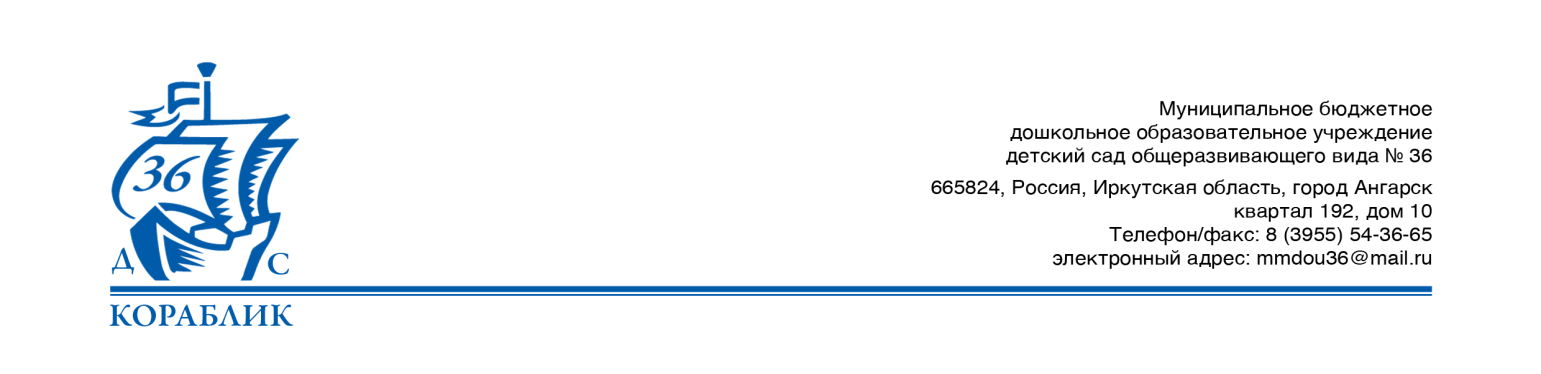 Мониторинг числа активных воспитанниковДатаСписочный составКоличество посещений%20.08.20202068742,23